  Самопідготовка  9 клас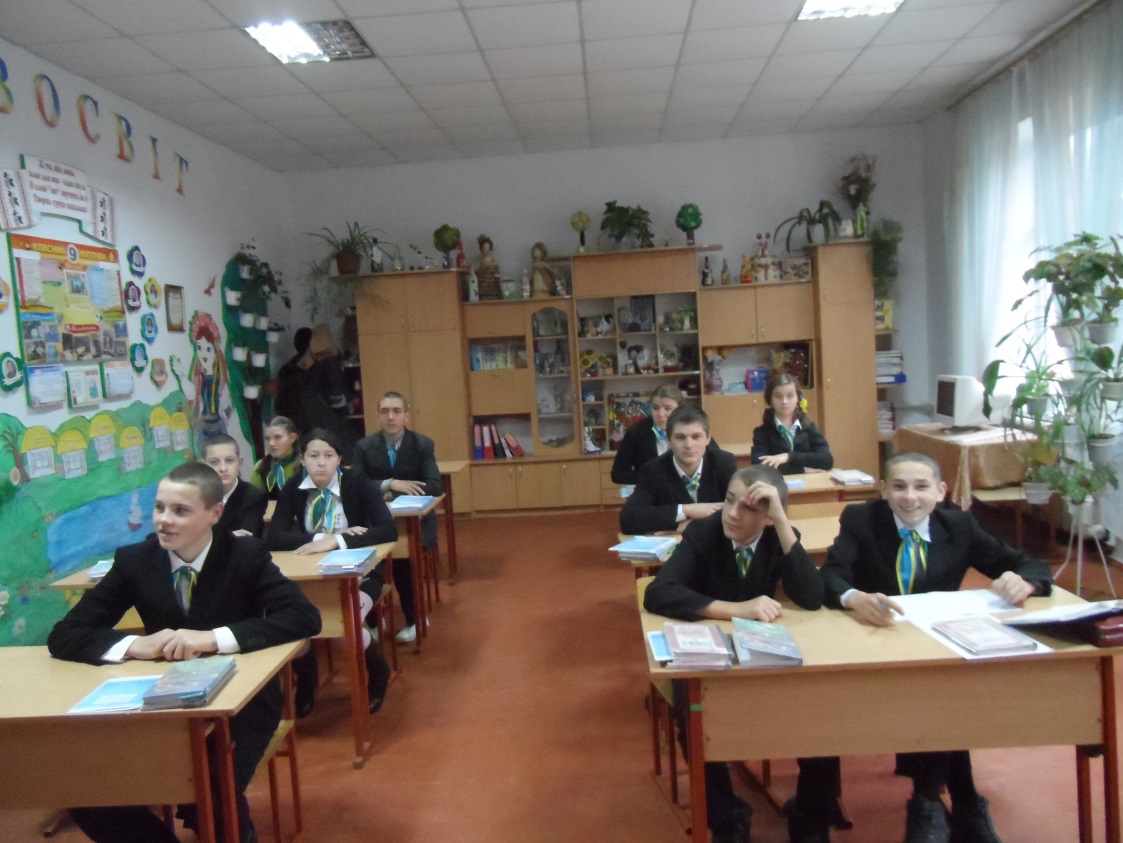 	                                      Вихователь Шимко Р.ІМета. Закріпити знання та навики набуті на уроках            Формування у дітей міцних усних і письмових навичок при виконані                                                                                                                                                                                                    домашніх завдань              Корегувати мислення увагу мову.             Виховувати бажання вчитися, самостійно виконувати домашні завданняОбладнання: ТЗН, картки із завданням для груп, твори В. Сухомлинського.Нервово психічна підготовка.Є в нашій мові звертання прекрасні,Добрі і щирі, чудові слова.Тими словами усяк без ваганняМаму найкращу свою назива Укр. МоваДомашнє завдання.  Звертання. Робота з картками( диференційовані завдання ).Мета. Закріпити знання та навики розставляючи розділові знаки при     звертаннях.            Розвивати фонематичний слух            Корегувати інтонаційні засоби виділяючи звертання            Виховувати грамотність, самоконтроль під час виконання усних та письмових завдань.Повторення вивченого матеріалу на уроціПрочитайте речення вголос, виділяючи звертання відповідною інтонацієюДе в цьому вірші звертання? До кого звертаються?Як пишуться розділові знаки при звертанні? Які звертання бувають, поширені чи непоширені?Що називаємо звертанням?Виконання письмового завданняРобота з картками Самоперевірка Фронтальна перевірка письмового завдання Підсумок, аналіз та корекціяЯк виділяється звертання під час вимови?Як виділяється звертання що стоїть: а) на початку речення?;б) в середині речення?;в) вкінці речення?.- Які бувають звертання? ( поширені і непоширені )- Які слова називають звертанням?Фізкульт хвилинкаЧитання Домашня робота. Позакласне читання.Оповідання В. Сухомлинського «Протоптали стежку».Мета Поглиблювати знання учнів про загальнолюдські моральні якост.           Учити переживати події разом із героями оповідань, відчувати красу в людських стосунках.           Корегувати інтонаційні засоби виразності, зв’язного мовлення.           Виховувати чуйність, людяність, турботливе ставлення до ближніх.Метод «Мікрофон»Сьогодні ми поговоримо про добро, добре серце, добрі справиЯк ви вважаєте, чи все у вашому житті добре? Чому?Мовчазне читання  оповідання  В. Сухомлинського «Протоптали стежку»Яка головна думка твору?Читання ланцюжкомВибіркове читанняЗакріплення набутих знаньКуди йшли діти?а) на гірку;б) до школи;в) на ставок.- Кому допомогли діти?а) сусідовіб) вчителю в) бабусі- Що зробили діти?а) відкидали снігб) принесли водив) протоптали стежкуСловникова робота Хурделиця. Кучугури. ПідсумокЯкий вчинок зробили діти?Якими словами можна охарактеризувати школярів?Як би ви на їх місці поступили?Який настрій викликаю у вас твір?Характеристика дітей.Виберіть слова, які характеризують дітей.( Чемні, ввічливі, доброзичливі, добрі, чуйні, добросердні, працьовиті, дбайливі, людяні, турботливі до ближнього )Технологія «Асоціативний кущ»Подумайте що таке добро?З чим у вас асоціюється це слово?РелаксаціяПерегляд  уривків з мультфільмів. 